Številka: 6/2022Datum: 21.2.2023Zapisnik4. seje sveta Krajevne skupnosti Trnovo, ki je bila dne 21.2.2023 v prostorih KS Trnovo s pričetkom ob 18:00 uri.Prisotni člani sveta: Tanja Vončina, Julija Kolenc, Klemen Šuligoj, Milena PodgornikDnevni red:1. Zaključni račun 20222. Inventura 20223. Proračun za leto 20234. RaznoAd 1)SKLEP: Člani sveta KS Trnovo pregledajo in sprejmejo zaključni račun za leto 2022Ad 2)SKLEP: Komisija za inventuro pregleda in podpiše inventurni elaborat za leto 2022.Ad 3)SKLEP: Člani sveta KS Trnovo se seznanijo s proračunom za leto 2023. Sprejme se sklep, da je svet KS seznanjen s proračunom za leto 2023.Ad 4)Podanih je bilo nekaj prošenj za finančno pomoč ob raznih dogodkih:Društvo upokojencev Lokve – Trnovo je na KS za izvedbo 10-letnice delovanja.Sklep: odobri se 200,00 EUR za pogostitevDruštvo žena in deklet Trnovo je na KS za izvedbo obdarovanja ženska starejših od 80 let ob dnevu ženasklep: odobri se 200,00 EUR za nakup izdelkov v trgoviniSeja se je zaključila ob 19:30 uri.Zapisala:                                                                                                               Predsednica:Tina Šubic, l.r.                                                                                                       Tanja Vončina, l.r.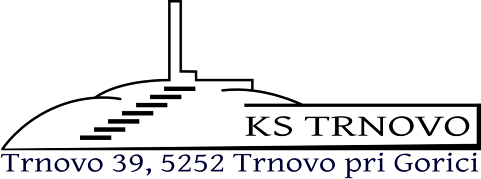 